DTC-Paisley-Pattern-English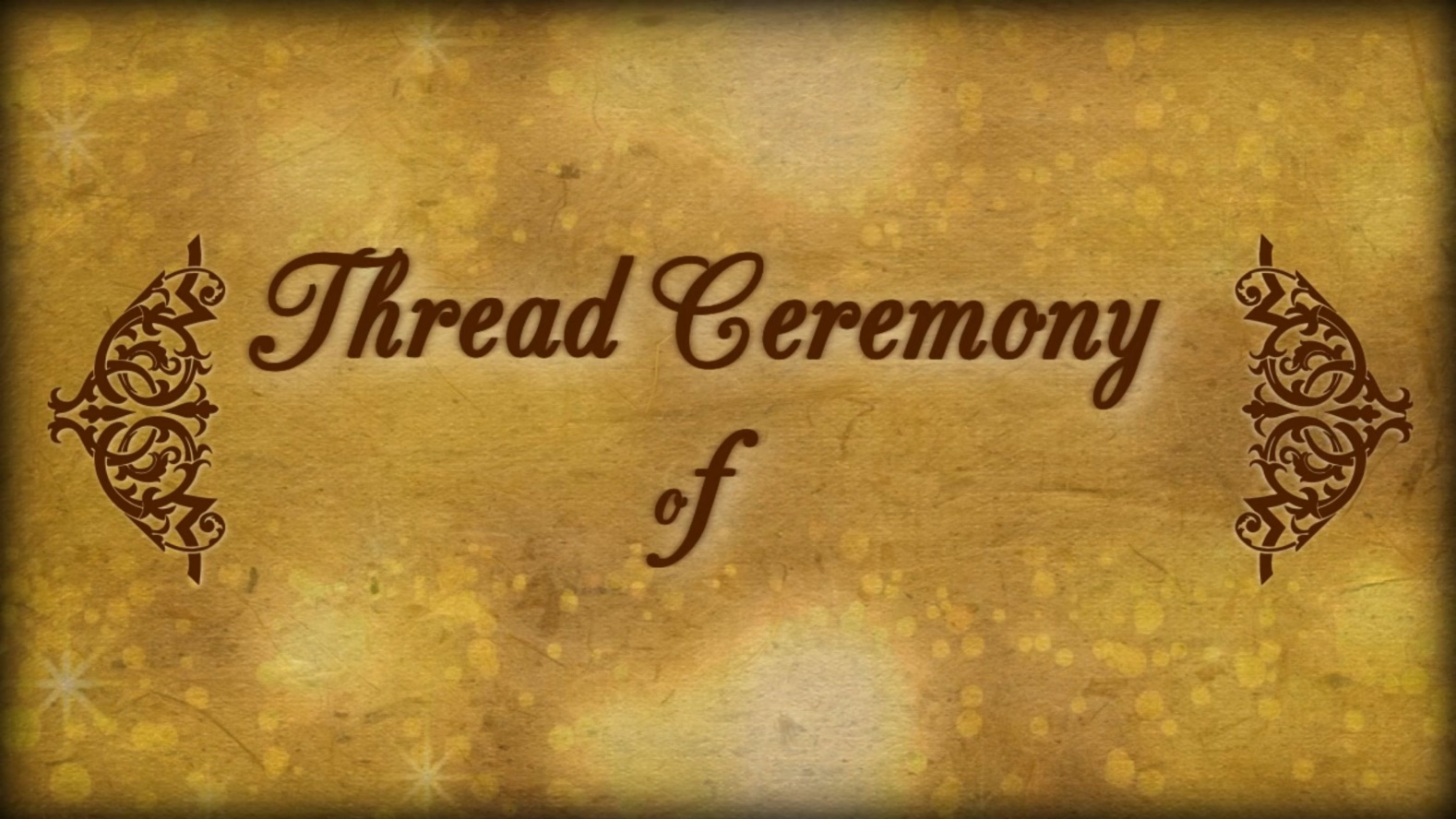 DTC-Paisley-Pattern-English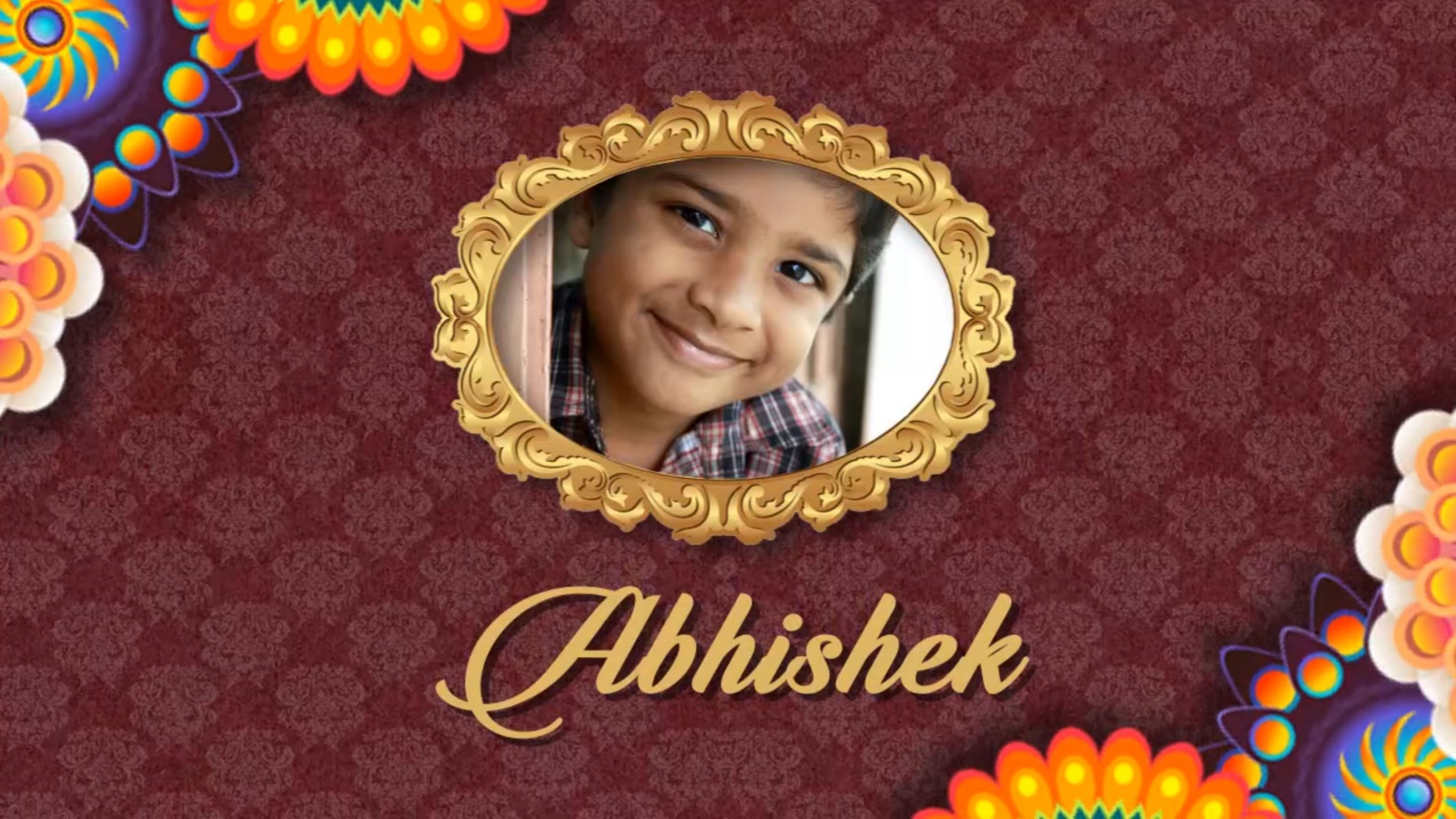 DTC-Paisley-Pattern-English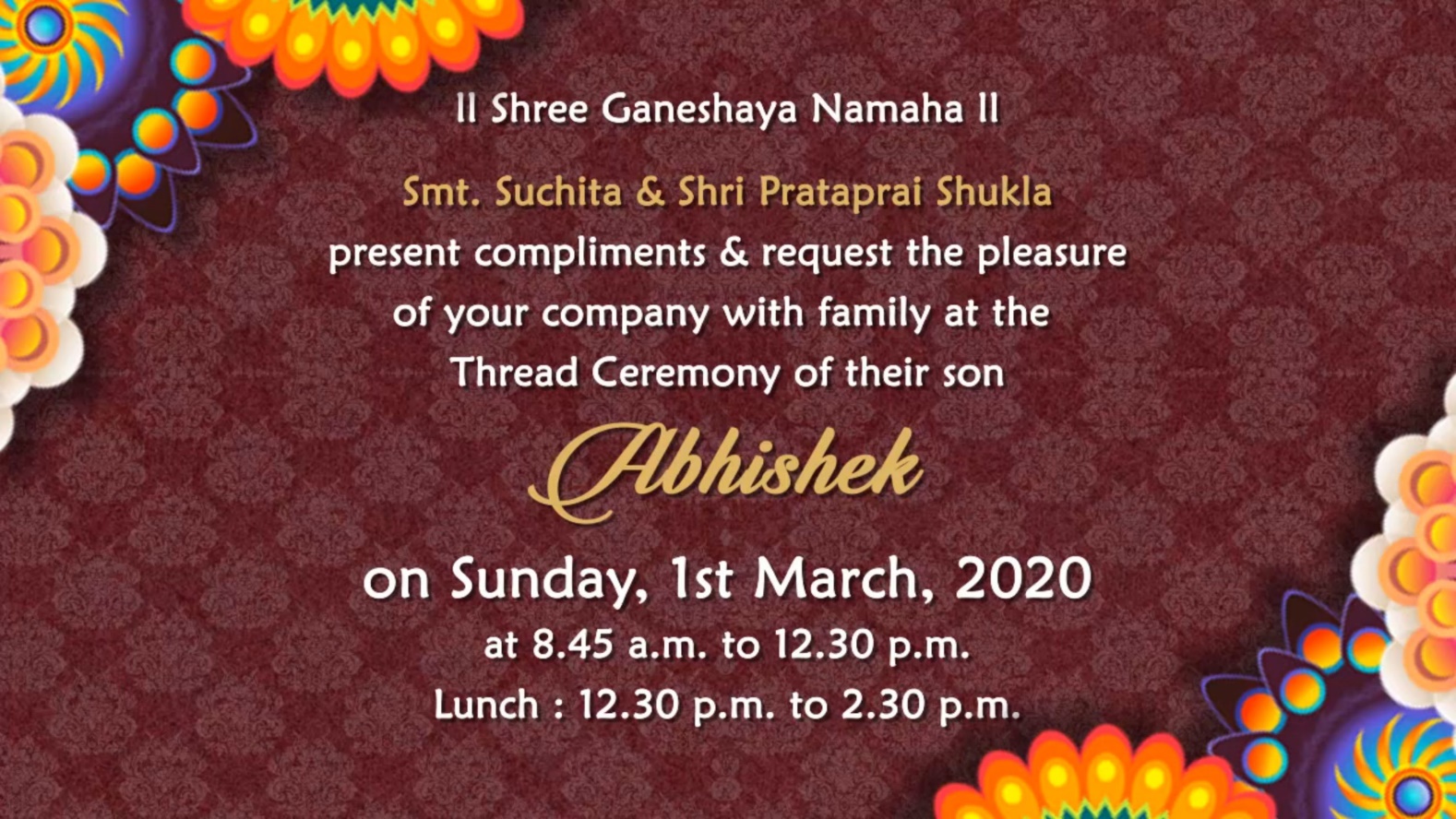 DTC-Paisley-Pattern-English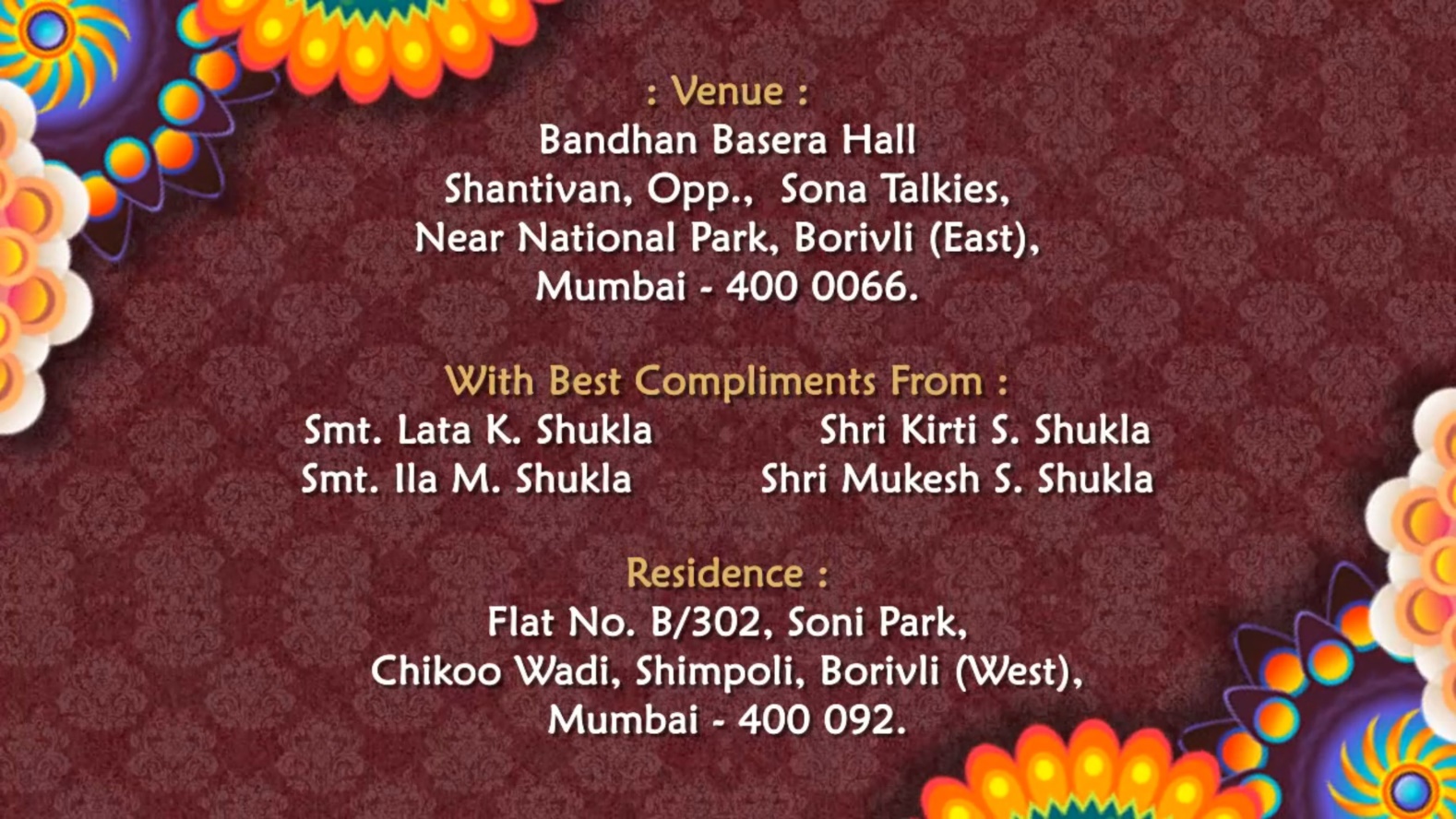 